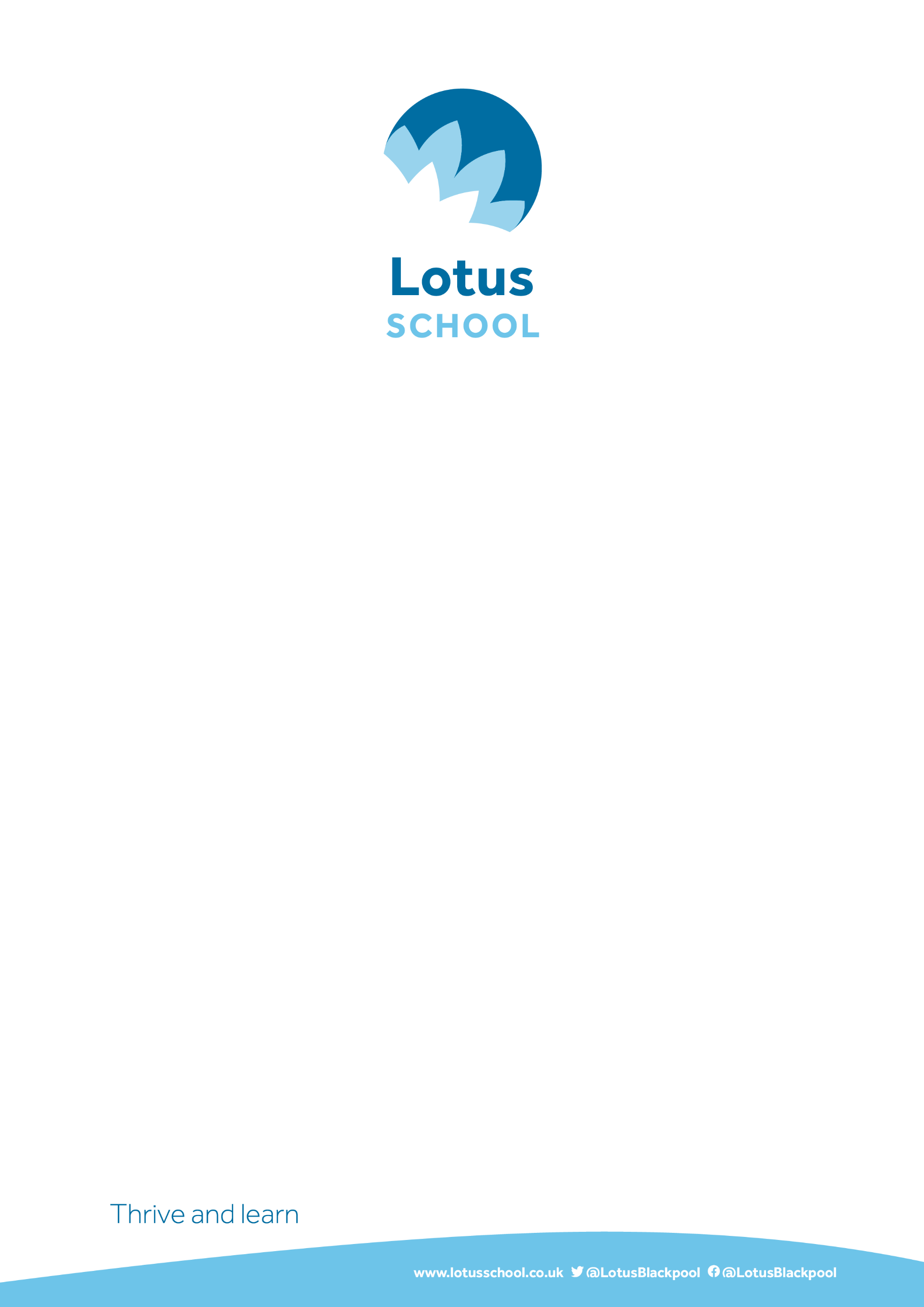 Job detailsJob title: TA3Salary: Point 9-15 £15,635 - £17,608, Hourly rate £11.02-£12.42 Hours: 31 hours 45 mins Monday-Wednesday 8.20am-3.20pm Thursday 8:20am – 4:00pm Friday 8.30am-2.05pm Contract type: Full time, Permanent term time only plus 5 INSET daysReporting to: SLTKey Areas of ResponsibilityThe TA3 will:To assist the teacher in the whole planning cycle and the management/preparation of resources, to work both in and out of school hours to enrich curriculum learning, both in and out of school to enrich curriculum learningTo undertake work, care or support programmes, inclusive of special / individual learning needs, to enable access to learning for all pupilsTo actively support the social and emotional needs of pupils both in and out of the classroomTo carry out and evaluate Interventions for small groups of pupilsTo offer extra-curricular activities to pupilsDuties and responsibilitiesSupporting PupilsBuild and maintain successful relationships with pupils, acting as a role model and encouraging their development as learnersTo set high expectations for pupils, respecting their social, cultural, linguistic, religious and ethnic backgroundsUsing specialist skills (curricular / learning), training and experience to provide support to pupils, including those with special needs or EAL needs, ensuring their safety and access to learning activities. This may include toileting and changing children where appropriate.To assist with the development and implementation of SSPs and behaviour plansTo promote independence and employ strategies to recognise and reward achievement within established school proceduresTo promote inclusion and acceptance of all pupils in the classroom by encouraging them to interact with each other and to engage in activities led by the teacherTo provide feedback to pupils on their progress and achievement under the guidance of a teacherTo be involved  in the process of differentiating activities to match pupil needsTo plan, carry out and evaluate specific InterventionsTo support the SLT in managing challenging behaviour of vulnerable pupilsWhole-school organisation, strategy and developmentContribute to the development, implementation and evaluation of the school’s policies, practices and procedures, so as to support the school’s values and visionMake a positive contribution to the wider life and ethos of the schoolTo contribute to the assessment of pupil progressHealth, safety and disciplinePromote the safety and wellbeing of pupilsMaintain good order and discipline among pupils, managing behaviour effectively to ensure a safe environmentDevise, implement and review Individual Education Plans and Behaviour plans and other relevant plans in conjunction with other staff and external professionalsProfessional developmentTake part in the school’s appraisal proceduresTake part in further training and development in order to improve their own practiceWhere appropriate, take part in the professional development of othersCommunicationCommunicate effectively with pupils, colleagues, Parents/Carers and external agenciesWorking with colleagues and other relevant professionalsCollaborate and work with colleagues and other relevant professionals within and beyond the schoolDevelop effective professional relationships with colleagues and external partnersAttend and participate in multi-disciplinary meetings contributing to the sharing of information and/or planning in relation to specific pupils.Personal and professional conductMaintain high standards of ethics and behaviour, within and outside schoolHave proper and professional regard for the ethos, policies and practices of the school, and maintain high standards of attendance and punctualityUnderstand and act within the statutory frameworks relevant to the postTo be aware of and comply with policies relating to child protection, health and safety, confidentiality and data protection, reporting all concerns to a nominated personManagement of staff and resources Where necessary deploy support staff appropriately within the classroomOther areas of responsibilityContribute to the creation of Individual Education plans and behaviour plans and support teachers in monitoring and providing evidence showing progress towards EHC plan targets, for identified pupilsContribute to EHC plan reviews where necessaryTo assist with the supervision of pupils out of lesson time. This will include during their break time and their lunch time, providing meaningful activities for them to participate in.To accompany teaching staff and pupils on visits, trips and out of school activities as required and take responsibility for a group under the supervision of a teacherUndertake the role of Keyworker for nominated students, as chosen by the Senior Leadership team, having regular contact with them and building successful relationships with them and their Parents/CarersThe TA3 will be required to safeguard and promote the welfare of children and young people, and follow school policies and the staff code of conduct. Please note that this is illustrative of the general nature and level of responsibility of the role. It is not a comprehensive list of all tasks that the teacher will carry out. The postholder may be required to do other duties appropriate to the level of the role, as directed by the headteacher or line manager.Support for TeachersTo promote positive values, attitude and good pupil behaviour, dealing promptly with conflicts / issues and encouraging pupils to take responsibility for their own behaviour, in line with the school behaviour policyTo liaise sensitively and effectively with parents and carers as agreed with the teacher  and participate in feedback sessions/meetings with parents under the teachers supervisionTo work with the teacher to plan lessons. Monitor and evaluate pupils’ responses to learning activities through observation and planned recording of achievement, adjusting lessons and work plans as appropriateTo implement agreed learning activities / teaching programmes with advice from a teacher, adjusting activities according to pupil’s needs To support the teacher by contributing to the delivery of local and national learning strategies (e.g. literacy, numeracy, KS3, early years); initiating other learning activities to support the development of pupils’ skills and recording achievement, progress and feeding back to the teacherMonitor and evaluate pupils’ responses to learning activities through observation and planned recording of achievement against pre-determined learning outcomes To provide objective and accurate feedback to the teacher and reports as required on pupil progress, ensuring availability of appropriate evidenceTo be responsible for keeping and updating records as agreed with the teacher, contributing to reviews of records and systems as requestedTo be responsible for the planning, mounting and displaying of pupils’ work in the classroom, under the guidance of a teacherWithin the context of the role, to determine the need for, prepare and maintain general and specialist equipment and resources To provide minimal clerical support for teachers e.g. photocopying, filing, collecting money, checking deliveries, administering coursework, production of work sheets for agreed activitiesTo administer and assess / mark routine primary tests and contribute to the invigilation of tests / examinations as requiredTo provide short term emergency cover for unplanned teacher absence